Univerzální plky, co se hodí všude:IT (IS, Management, Procesní management…) má za cíl podporovat hlavní činnost podniku (projektu), přispívat k jeho úspěchu, umožňovat reagovat na hrozby a využívat (vytvářet) příležitosti. Řídí se strategií definovanou firemním / projektovým managementem, jeho cíle jsou vždy podřízeny cílům podniku/projektu. Role IT v organizaci, strategie IT/IS, komponenty podnikového IT, přehled standardůRole ITPLKYHistorie: původně např. jen mzdové účetnictví (PVT), postupně rostlo až do dnešního stavu, kdy poskytuje komplexní obor s nástroji jak pro jednotlivé činnosti (word) tak pro kompletní řízení podniku (ERP, HRM…)IT governance IT Governance se zabývá kooperací businessu a IT managementu. Tato kooperace je stěžejní pro podnikové cíle a procesy, které jsou závislé na správném fungování IT.Oblasti zájmu IT GovernanceSjednocení strategií (podniková versus IT strategie)Řízení změn (change management)Business Continuity (aby kšeft šel dál i po výpadku části IT infrastruktury)IT Asset ManagementŘízení zdrojůŘízení znalostíStrategie IT/ISIT/IS strategie se stanovuje na základě strategie a strategických cílů podniku (bez podnikové strategie to nejde). S podporou nejvyššího vedení firmy ji stanovuje vedení spolu s IT odborníky. Strategie představuje soubor cílů a prostředků k jejich dosažení. Strategie má za cíl:Zvyšovat výkonnost podniku a jeho pracovníků,podporovat dosažení strategických cílů podniku,vytvářet pro podnik výhodu a náskok vůči konkurenci,vytvářet pro podnik další možnosti rozvoje.Komponenty podnikového ITHardware: pracovní stanice, servery, úložiště a zálohovací zařízení, mobilní zařízeníSíťová infrastruktura: strukturovaná síť, připojení k Internetu (+firewall), VPNSoftware a aplikace: pracovní aplikace (Excel!), aplikace řízení podniku (ERP, HRM, CRM…)Informační infrastruktura: databáze, data warehouse a nástroje BI, management dokumentůAplikace pro spolupráci: e-mail, groupware, portál, kalendář a plánováníZabezpečení: jednotné ověření identity a SSO,  certifikátyMiddleware a adaptéry: B2B propojení  a adaptéry, aplikační a procesní servery (Enterprise Resource Planning, Human Resource Management, Customer Relations Management, Business Intelligence)StandardyTechnologické: TCP/IP, SQL, BPEL, SOAP, RESTFormáty: EDI, XLS, XML, DOC,Procesní: ITIL, PMBOK, SOA, ISO 9001/14001Vývojové apod.: SWOT, matice BCG, COCOMO…Životní cyklus IS, dodávka IS, proces akvizice IS/IT systémuŽivotní cyklusLiší se podle použité metodiky řízení životního cyklu IS, každá etapa má svoje metody a cíle, techniky, hodnocení a specifika řízení. Milníky – začátky a konce etap (klíčové body životního cyklu IS).Formulace informační strategie podniku,úvodní studie projektu zavedení IS,globální analýza a obecný návrh IS (RFI),detailní analýza a návrh IS (RFQ, RFP),implementace a integrace,zavedení do provozu,provoz, údržba a rozvoj,(ukončení provozu a nahrazení IS)Dodávka a zavedení ISDodávka vlastním vývojem / dodání zařízení a aplikací s vlastní implementací a správou / outsourcingRozhodnutí „make or buy“Zavedení IS do provozu:Souběžné zavádění: systém je zaveden najednou v celé organizaci Nárazová výměna IS: v podstatě totéž, dosavadní IS je vyřazen z provozu a hned jak to jde je zprovozněn nový IS. Riskantní a náročné, hlavně u velkých IS.Zavádění s pilotním provozem: zavedení a testování v jednom oddělení s dobrými předpoklady, vychytání much, pak zavedení v ostatních odděleních. V pilotním provozu se migrují data a školí pracovníci celé organizace.Postupné zavádění: Zavádění podle připravenosti pracovišť bez pilotní fáze (vhodné tam, kde se nečekají problémy, např. u provozem dobře ověřené aplikace)Proces akviziceDefinice potřeby IS / IT systémuZahájení projektu akviziceŽádosti o nabídkuVýběrové řízení / výběr dodavateleMonitorování dodavatele (hlavně u SW na zakázku, podle metodiky vývoje)Zavádění, testováníAkceptace dodávkyVeřejně financované instituce provádějí výběrové řízení na základě zákona o veřejných zakázkách (hlavně formální náležitosti výběrového řízení)Proces výběrového řízení, poptávka a nabídka, nákup řešení, studie proveditelnosti, proof of concept (PoC), proof of technology (PoT), request for information (RFI), request for proposals/quotations (RFP/RFQ)Výběrové řízeníSpecifikace potřebyPlánováníSestavení projektového týmuSpecifikace požadavkůPrůzkum trhuOslovení vybraných dodavatelůVyhodnocení nabídekOslovení vítěze a dohodnutí přesného znění smlouvyPodpis smlouvyVeřejně financované instituce provádějí výběrové řízení na základě zákona o veřejných zakázkách, ten definuje další požadavky a kvalifikační předpoklady dodavatele:Dodavatel nebyl odsouzen, není v likvidaci, nemá nedoplatek daně,výpisy z rejstříků, doklady o oprávnění k podnikání a o odborné způsobilosti,údaje o obratu a účetnictví, pojištění,technická osvědčení, certifikáty (ISO), referenceHodnoticí kritérium je pouze cena nebo celková ekonomická výhodnost nabídky.Poptávka, nabídkaNabídka-         „Metadata dokumentu“ (historie dokumentu, použité zkratky, klíčová slova, obsah)-         Krycí list-         Kdo je zadavatel, kdo je uchazeč-         Vymezení předmětu nabídky (doba, místo plnění)-         Prokázání kvalifikace-         Výpisy z rejstříků-         Nabídková cena-         Harmonogram projektu-         Návrh smlouvy-         Prohlášení o termínech; o pravdivosti-         Zamýšlený způsob integrace-         Smlouva o poskytnutí služebNákup řešeníViz výš.Feasibility study/studie proveditelnostiZpracovává zadavatel nebo externí poradce. Zahrnuje:Současný stav, problém k řešeníAnalýzu požadavkůMožné způsoby řešeníAnalýzu rizikZajištění proti rizikům a řešení problémů (risk mitigation)Odhad nákladů a přínosů (jednotlivých možností)Zkoušky, testy, prototypy, POC, POTProof of conceptDůkaz, že daná koncepce je schopná řešit daný problém (coursewarový rozcestník a jeden předmět na ukázku vhodnosti portálu, prototyp apod.)Proof of technologyDůkaz, že daná technologie postačuje na zvládnutí daného konceptu , dodavatel disponuje dostatečnou technologií pro řešení problémuRequest for information (RFI)Hledání možností řešení – mám problém a chci znát co nejvíc možností, jak ho řešit. Všechny informace a ceny pouze orientační. Obsahuje rámcové požadavky a omezení (cenové, časové, kvalifikační) a požadavek na strukturu odpovědi (FS).Request for quotations (RFQ)Za kolik by bylo k mání to jedno konkrétní řešení. Zadavatel zjišťuje jestli by se mu to vyplatilo, ale neznamená to že bude fakt něco realizovat.Request for proposals (RFP)Žádost o kompletní nabídku, podrobné a konkrétní zadání vč. termínů a cen. Zpravidla naznačuje, že zadavatel opravdu bude projekt realizovat.Projektové a multiprojektové řízení, projektová kancelář.Proces iniciace, plánování, vykonávání, monitoringu a kontroly, uzavírání projektu. Za řízení projektů je odpovědný projektový manažer.PMBOKA Guide to the Project Management Body of Knowledge (PMBOK Guide) je metodika a příručka pro projektové řízení vyvíjena neziskovou organizací zaměřující se na projektové řízení PMI (Project Management Institute).Multiprojektové řízeníDůvody a cíle multiprojektového řizeniDosáhnout průběžných cílů všech současně probíhajících projektů v daném rozsahu, kvalitě, termínech a ceněOptimalizovat průběžné využívání zdrojů ve všech projektech (snižování nákladů)Vtisknout projektům vybrané společné jmenovateleŘídit, koordinovat a motivovat vedoucí dílčích projektůPoznat průřezová rizika a včas identifikovat relevantní hrozbySjednotit termonologii, projektové popisy, zápisy z porad a další důležité dokumentyJednotně reportovat o stavu plánů a jejich plnění, rizicích, čerpání rozpočtu a dalších faktorechPodporované činnosti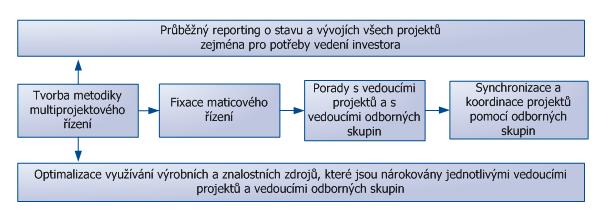 Projektová kancelářNáplní projektové kanceláře je:řízení věcných závislostí mezi projektysdílet data společná pro více projektůplánování projektů (pomoc projektovým týmům)alokace zdrojů (pracovníků), kteří současně pracují na více projektechposkytovat podporu vedoucím projektů a členům projektových týmůtvorba, údržba a rozvoj projektových standardů včetně typových projektových postupůpravidelné projektové prověrkyrozhodování o spouštění konkrétních projektůsledování projektů a reportovánívedení dokumentace projektu a její archivovánífinanční účtování projektůvyhodnocování projektu, tvorba závěrečné zprávy (společně s vedoucím projektu)Hlavní zásady fungování projektové kanceláře:všechny projekty musí být před svým zahájením schvalovány projektovou kanceláří či vedenímzdroje na projekty jsou přiřazovány projektovou kanceláří v souladu s prioritami celé organizacevedoucí projektů podávají pravidelně informace o stavu projektů a podle potřeby též v případě nastalých výjimečných situacíprojektová kancelář schvaluje osvědčené typové projektové postupy a jiné projektové standartyProvoz IS/IT (dodávka a podpora IT služeb), řízení změn, ITILPoskytovatelé IT služeb si již nemohou dovolit zaměřovat se jen na technologie a jejich vnitřní organizaci. Musí nyní zvažovat kvalitu poskytovaných služeb a zaměřovat se na vztahy se zákazníky.Monitorování událostí: sítě, systémy, zařízení, aplikace, atd.Řízení dostupnosti a výkonnosti: centrální operátorská konzola, dashboardyŘízení poskytovaných služeb: hodnocení celé cesty (end-to-end), SLA (Service Level Agreement), byznys dashboard, atd.Životní cyklus prostředků IT: aktiva (assets), softwarové licence, správa kontraktů, atd.Device Management: dodávky softwaru, metodické řízení, atd.Automatizace : automatizace serverů a sítí, plánování úloh, SLA, atd.Správa souladu s procesyŘízení změn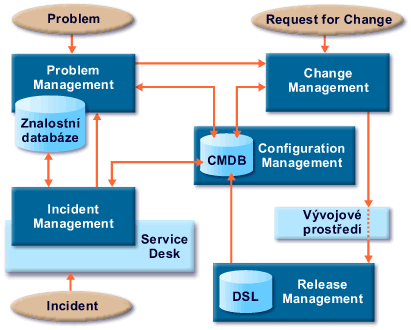 Změna je zajištěna pomocí change managementuTen zajišťuje hladkou a nákladově efektivní implmentaci jen schválených změn.Minimalizuje vznik incidentů zavedených do architektury změnou.Schvaluje a plánuje změny.Řídí oběh žádosti na změnu.ITIL IT Infrastructure Library„ITIL je soubor postupů řízení podnikové informatiky prostřednictvím služeb. Jde o knihovnu čítající  více  než  40  svazků  vydaných  britskou  vládní  agenturou  Central  Computer  and Telecommunications  Agency  (CCTA).  ITIL  byl  vyvíjen  od  80.  let  minulého  století  s cílem podpořit efektivitu  využívání  informačního  systému,  snižovat  náklady  na  údržbu  a  zkvalitňovat  služby informatiky.“    ITIL je soubor konceptů a postupů, které umožňují lépe plánovat, využívat a zkvalitňovat využití informačních technologií (IT), a to jak ze strany dodavatelů IT služeb, tak i z pohledu zákazníkůSeznam částí ITILPodnikatelský pohled (anglicky Business Perspectives)Správa aplikací IT (Application Management)Dodávka IT služeb (IT Services Delivery)Podpora IT služeb (IT Services Support)Správa IT infrastruktury (IT Infrastructure Management)Řízení IT projektů (IT Project Management)Charakteristické rysy ITILProcesní řízeníITIL přináší moderní, procesně orientovaný přístup k řízení IT služeb (na rozdíl od tradičního funkčně-liniového řízení). Proces je logický sled činností transformujících nějaký vstup na nějaký výstup, přičemž plnění jednotlivých činností v procesu je zajišťováno rolemi s jasně definovanými odpovědnostmi. Celý proces je řízen, monitorován, měřen, vyhodnocován a neustále vylepšován, což je odpovědností vlastníka procesu.Zákaznicky orientovaný přístupTento rys vyplývá přímo ze samotné podstaty ITSM; všechny procesy se navrhují s ohledem na potřeby zákazníka, tzn. každá aktivita, každý úkon v každém procesu musí přinášet nějakou přidanou hodnotu pro zákazníka - pokud ne, pak je taková činnost nadbytečnáJednoznačná terminologieJednoznačná terminologie je někdy málo doceňovanou nebo úplně opomíjenou charakteristikou ITIL, ale jen do té doby, než budeme poprvé v praxi řešit nedorozumění plynoucí z toho, že někdo používá stejný termín v jiném významu, než očekáváme.Nezávislost na platforměRámec ITSM procesů podle ITIL je nezávislý na jakékoliv platformě. Dokonce je možné ITIL použít i pro navržení procesů (úplně mimo oblast ICT) v jakékoliv firmě, která podniká ve službách.Public DomainKnihovna je volně dostupná, což znamená, že každý si může knihy ITIL koupit a procesy ITSM podle ITIL ve svém podniku implementovat, aniž by musel platit jakékoliv další licenční poplatky. Tato skutečnost mj. přispěla k rychlému celosvětovému rozšíření ITIL.Service Delivery (taktické procesy):Service Level Managementzabývá se plánováním, koordinací, navrhováním, uzavíráním, monitorováním a vyhodnocováním smluv o poskytování servisní podpory (SLA) se zákazníky a smluv se subdodavateli (OLA a UC). Cílem je řídit a zlepšovat jak kvalitu poskytovaných služeb, tak vztah se zákazníky.Capacity Managementzodpovídá za zajištění trvale dostatečné kapacity infrastruktury tak, aby byly vždy uspokojeny všechny firemní požadavky, a to jak současné, tak i budoucí.Availability Managementzodpovídá za dosažení takové úrovně dostupnosti IT služeb, která odpovídá firemním požadavkům. Toho dociluje měřením a monitorováním dostupnosti IT služeb, porovnáváním těchto hodnot s firemními požadavky na jejich dostupnost a následně iniciováním kroků vedoucích k dosažení žádoucího stavu (vazba na ChM a PM).IT Service Continuity Managementproces řízení schopnosti poskytování definované úrovně služeb při výpadku systémů (od selhání dílčí aplikace až po kompletní ztrátu předpokladů k firemní činnosti).Financial Management for IT Serviceszodpovídá za evidenci nákladů na IT služby, vyhodnocování návratnosti investic do IT služeb a za všechny aspekty nákladů na znovu-obnovení provozu. Poskytuje podklady pro sestavování IT rozpočtů a ceníků služeb.Service Support (operativní procesy):Service Desk (funkce)účelem SD je poskytnout uživateli jedno kontaktní místo pro adresování požadavků. Kapitola popisuje jak vytvořit a provozovat SD jako efektivní komunikační kanál mezi uživatelem a poskytovatelem IT služby.Configuration Managementposkytuje logický model infrastruktury nebo služby pomocí identifikace, řízení, správy a verifikace všech konfiguračních položek, které jsou implementovány.Incident Managementproces zajišťující co nejrychlejší obnovení dodávky služby a minimalizaci důsledků výpadků služeb na firemní činnost.Problem Managementproces zjišťování původních příčin incidentů. PM iniciuje zajištění oprav chyb v ICT infrastruktuře a provádí i proaktivní prevenci problémů.Change Managementproces používající standardizované metody a procedury k efektivnímu a rychlému vyřízení změn. Účelem je minimalizovat vznik incidentů z důvodu změny.Release Managementproces zajišťující úspěšnou distribuci a nasazení změny do IT infrastruktury. Zajišťuje, že oba aspekty nasazení (technický i organizační) budou v souladu.Technologické možnosti integrace, příklady technologií – datová, aplikační, prezentační vrstvaDatová vrstvapřesouvání informací mezi DBdatabázová pumpa, SQL procedura...technika ETL - Extract Transform LoadMDM – master data managementdnes souvisí hlavně s BI, plnění datawarehouse (OLAP)Aplikační vrstvavzdálané voláníRCP, RMI, webservice, REST, Cobra, DCOMAPI, SPI rozhrannízasílání zprávJMI, mezi platformamisběrnice, brokerydnes ESBlepší než datová integrace - integrita, zapouzdření logiky, public interfaceproblém point-to-point spojeníkompozitní aplikacePrezentační vrstvaEnterprise portályServer-side agregaceMashupsClient-side agregaceWeb 2.0Long tail problémEnterprise architektura, SOA, BPM, IT governance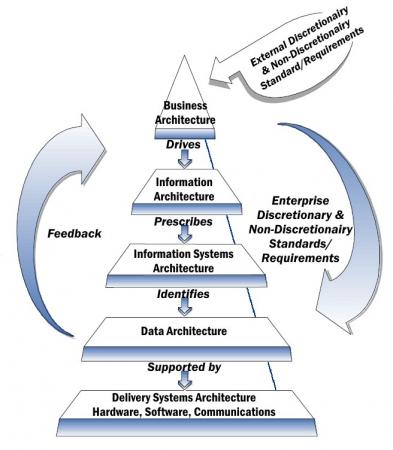 SOA (Service-Oriented Architecture)SOA je standardizovaný způsob přístup ke správě služeb poskytovaných jednotlivými softwarovými balíky s cílem snadné rekonfigurace a opětového využií jednotlivých služeb.SOA neboli architektura orientovaná na služby je přístup k organizování IT zdrojů pomocí jednotného řešení, které má za cíl maximální zvýšení flexibility managementu v podniku.Servisně orientovaná architektura přináší řešení ve formě vysoce flexibilních dynamických aplikací (někdy také nazývaných kompozitní). Tyto aplikace dovolují získávat informace mnohem snadněji a v mnohem přístupnější podobě. Koncový uživatel si může zvolit nejen formu výstupních dat, ale můžu tato data zpracovávat a prohlížet na celé škále zařízení, ať už jde o webový portál, aplikačního klienta nebo mobilní přístroj. Dynamické aplikace dovolují podnikům zlepšovat a automatizovat manuální úlohy, zpřehledňují interakce se zákazníky a obchodními partnery a pomáhají lépe organizovat business procesy. Výsledkem je zvýšená konkurenceschopnost podniku na trhu.SOA je v podstatě kolekcí služeb, které komunikují mezi sebou a ke komunikaci využívají standardizované protokoly a dohodnutá rozhraníDíky těmto rozhraním se může měnit implementace služeb, aniž by byla ovlivněna schopnost systému služby používat.BPM (Business Process Management)Business process - sled činností, které vedou ke specifickému výsledku (nejedná se o výrobní proces nebo řízení výrobyBusiness Process Management - systematický přistup ke zlepšování procesů v organizaci, pomáhá zjednodušení a urychlení zavádění procesů v organizaciBusiness process - sled činností, které vedou ke specifickému výsledku (nejedná se o výrobní Principy BPMefektivní implementace a nasazení procesů ve firměpřehledný diagram procesůmonitoring procesůoptimalizace procesůzefektivňování procesůKrok 1 - návrh procesuanalýza exitujících procesůvýkonnostní kritéria budoucího procesudůležitá správnost a účinnost procesuKrok 2 - modelování procesuZachycení toho, co se v procesu dějegrafická notaceKrok 3 - vykonání procesuintegrace do sytémuKrok 4 - monitorování procesupodklady pro zlepšování procesuvčasná detekce chybměření výkonnostisledování obchodních cílůKrok 5 optimalizace procesustálé zlepšování procesupostup optimalizacedetekce neefektivní části procesunávrh a validace změnyúprava modelu procesunasazení nové verze procesuIT Governance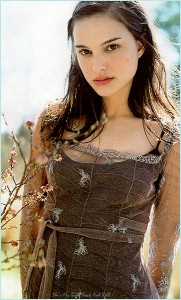 Obrázek: IT Guvernantka.způsob řízení IT ve firměstrategieinvesticearchitekturapotřebypriorityÚkolem IT Governance je řídit aktivity IT v rámci organizace tak, aby byly zajištěny následující cíle:Propojení a sjednocení business a IT strategie v rámci společnosti tak, aby byly oboustranně splněny předem definované požadavky a očekávání (tj. odvození IT strategie z jednotlivých cílů definovaných v business strategii)Maximální a řízené využití příležitostí, které IT businessu nabízíZodpovědné využívání IT zdrojůŘízení rizik spojených s vývojem / pořízením / provozováním ITDefinice podle ITILIT Governance se zabývá kooperací businessu a IT managementu. Tato kooperace je stěžejní pro podnikové cíle a procesy, které jsou závislé na správném fungování IT.Oblasti zájmu IT GovernanceSjednocení strategií (podniková versus IT strategie)Řízení změn (change management)Business ContinuityIT Asset ManagementŘízení zdrojůŘízení znalostíOutsourcing IT, ITaaS, CloudThe five process groups are:InitiatingPlanningExecutingMonitoring and ControllingClosingThe nine knowledge areas are:Project Integration ManagementProject Scope ManagementProject Time ManagementProject Cost ManagementProject Quality ManagementProject Human Resource ManagementProject Communications ManagementProject Risk ManagementProject Procurement ManagementProcesní skupinyIniciační procesyProcesy plánováníVýkonné procesyProcesy sledování a kontrolyZávěrečné procesyZnalostní oblastiŘízení integrace projektuŘízení rozsahu projektuŘízení času v projektuŘízení nákladů v projektuŘízení kvality projektuŘízení lidských zdrojů projektuŘízení komunikací v projektuŘízení rizik v projektuŘízení obstarávání v projektu